ПОЛОЖЕНИЕо Городской премии школьных СМИ«Притяжение.фм»ОБЩИЕ ПОЛОЖЕНИЯ1.1 Настоящее Положение о городской премии школьных СМИ                                                    «Притяжение.фм!» (далее – Премия, Положение) определяет статус, цели и задачи Премии, участие в нем, порядок его проведения.1.2 Организатором Форума является МБУ ДО ЦСК «Притяжение» при поддержке управления образования Администрации города Иванова.1.3 Информация о Премии, условиях его проведения и его ходе размещается на официальном портале МБУ ДО ЦСК «Притяжение»: https://vk.com/centerprityagenie.1.4 Цель Премии: создание целостных медиацентров в образовательных учреждениях.1.5 Задачи Премии:Реализация краткосрочной программы обучения в формате образовательных площадок для учащихся школ и педагогов по работе с различными видами СМИ в рамках медиацентра;Создание/доработка медиапродукта на базе образовательного учреждения для повышения универсальности работы медиацентра;Выявление и поощрение наиболее успешных школьных СМИ по номинациям.УЧАСТНИКИ ФОРУМАУчастниками Премии являются команды школьников от 12 до 18 лет и педагоги, учителя, курирующие работу СМИ в образовательном учреждении. В состав команды входят: 1 педагог, 2 ученика на лабораторию телевидения, 2 ученика на лабораторию радио, 2 ученика на лабораторию печатных СМИ, 2 ученика на лабораторию школьных блогов.СРОКИ И МЕСТО ПРОВЕДЕНИЯ ФОРУМА3.1 Премия проводится в очном формате.3.2 Сроки проведения: 26 апреля 2024:- 14:00-14:30 – открытие образовательной программы в рамках премий, получение требований к медиапродуктам, номинирующимся на Премию;- 14:30-15:30 – работа лабораторий; - 15:30-16:00 – кофе-брейк;- 16:00-17:15 – практическая задание, разбор результатов практической части;17 мая 2024 в 15:00 – представление лучших медиапродуктов, созданных в рамках Премии, награждение.3.3 Место проведения: МБУ ДО ЦСК «Притяжение» (г. Иваново, ул. 3-я Сосневская, 139)3.4 Программа Премии – Приложение 1.3.5. Для участников предусмотрены видеоматериалы для укрепления работы медиацентра после окончания Премии.ПОРЯДОК УЧАСТИЯ В ПРЕМИИ4.1 Заявка от команды формируется посредством Яндекс.Форм https://forms.yandex.com/u/660c22602530c2134d8731a6/ 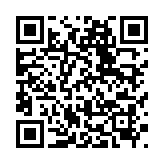 Обращаем внимание, что согласие на обработку персональных данных (Приложение 2) на каждого участника необходимо принести в день проведения мероприятия и предоставить при регистрации. 4.2 После подачи командной заявки с курирующим педагогом свяжутся организаторы для формирования индивидуальных заявок участников в АИС «Навигатор дополнительного образования».4.3 Заявки принимаются до 19.04.2024 (13:00). Количество команд ограничено.4.4 После обучения каждая команда создает целостный медиапродукт по выбранному направлению для номинирования на премию. Продукты необходимо прислать на почту chereda1805@yandex.ru  не позднее 12 мая 2024 г. Оценка экспертами проводится в заочном формате. Номинации определяются на усмотрение орг. комитета.4.5 Организаторы вправе отказать в приеме заявки на участие в связи со следующими причинами:нарушение сроков подачи заявки;в связи с ограничением количества участников.4.6 Все участники по итогам Премии получат электронные именные сертификаты.5. КОНТАКТНАЯ ИНФОРМАЦИЯ:5.1 По вопросам участия в Премии: Чередниченко Анастасия Витальевна, и.о. заместителя директора по УВР МБУ ДО ЦСК «Притяжение», тел. 47-48-88 / 8 (951) 387-98-18, email duc1@ivedu.ru.МБУ ДО ЦСК «Притяжение» - притяжение37.рф https://vk.com/centerprityagenieПриложение 1ПРОГРАММА Городской премии школьных СМИ «Притяжение.фм»Обращаем Ваше внимание, что информация о времени мероприятий в рамках Премии будет размещена  на официальном портале МБУ ДО ЦСК «Притяжение»: https://vk.com/centerprityagenie.г. Иваново, ул. 3-я Сосневская, 13926.04.2024 14:00-14:30 – Открытие премии. 26.04.2024 14:30-15:30 – Лаборатория для руководителей медиацентров. 26.04.2024 14:30-15:30 – Лаборатория телевидения.26.04.2024 14:30-15:30   – Лаборатория радио 26.04.2024 14:30-15:30 – Лаборатория газет 26.04.2024 14:30-15:30– Лаборатория блогов 26.04.2024 15:30-16:00 – Кофе-брейк. 26.04.2024 16:00-17:15 – Практическое задание по созданию тестовых медиапродуктов.17.05.2024 15:00-17:00 – Награждение Городской премии школьных СМИ «Притяжение.фм»г. Иваново, ул. 3-я Сосневская, 139Приложение 2Согласие родителя (законного представителя) участника Премиина обработку персональных данных своего ребенка (подопечного) Я,___________________________________________________________________________,(ФИО родителя (законного представителя полностью)проживающий по адресу ______________________________________________________________________________________________________________________________________________,паспорт серия  _________ номер __________, выдан: ________________________________________________________________________________________________________________________,(кем и когда выдан)являясь родителем (законным представителем)_______________________________________________________________________________________________________________________________,(ФИО ребенка (подопечного) полностью)проживающего по адресу  _____________________________________________________________,паспорт (свидетельство о рождении) серия  _________ номер__________, выдан: _________________________________________________________________________________________________,(кем и когда выдан)настоящим подтверждаю свое согласие на предоставление и обработку организатору Городского премии школьных СМИ «Притяжение.фм» в городе Иваново (МБУ ДО Центр социальных компетенций «Притяжение», управление образования Администрации города Иванова, МБУ «Методический центр в системе образования» г. Иваново) персональных данных моего ребенка (подопечного);Я даю согласие на использование персональных данных моего ребенка (подопечного) в целях организации, проведения, подведения итогов организатору Городской премии школьных СМИ «Притяжение.фм»Настоящее согласие предоставляется на осуществление действий в отношении персональных данных моего ребенка (подопечного), которые необходимы для достижения указанных выше целей, включая сбор, систематизацию, накопление, хранение, уточнение (обновление, изменение), использование, распространение (в том числе передачу третьим лицам), обезличивание, блокирование.Настоящим я даю согласие на обработку следующих персональных данных моего ребенка (подопечного): фамилия, имя, отчество;пол;дата рождения;название и номер школы;класс;результат участия в Городской премии школьных СМИ «Притяжение.фм»;адрес по прописке;номер телефона.Я согласен(на), что следующие сведения о моем ребенке (подопечном): «фамилия, имя, отчество, пол, дата рождения, название и номер школы, класс, результат участия, адрес, номер телефона» могут быть указаны на дипломах Городской премии школьных СМИ «Притяжение.фм».Я согласен(на), что следующие сведения о моем ребенке (подопечном): «фамилия, имя, отчество, пол, название и номер школы, класс, результат участия, номер телефона могут быть размещены на сайтах в сети «Интернет». Согласие на обработку персональных данных моего ребенка (подопечного) действует с даты его подписания до даты отзыва, если иное не предусмотрено законодательством Российской Федерации. Я уведомлен о своем праве отозвать настоящее согласие в любое время. Отзыв производится по моему письменному заявлению в порядке, определенном законодательством Российской Федерации. Мне известно, что в случае исключения следующих сведений: «Фамилия, имя, отчество, пол, дата рождения, школа, класс, результат участия, номер телефона» оператор базы персональных данных не подтвердит достоверность дипломов или грамот обучающегося.Я подтверждаю, что, давая настоящее согласие, я действую по своей воле и в интересах ребенка, родителем (законным представителем) которого я являюсь.Наименование блокаРегистрация участников 13:00Торжественное открытие 14:00Лаборатория для педагоговНормативная документацияНеобходимость и технология создания медиа классаСоздание новостного контента по всем направлениям.Лаборатория телевиденияТЕОРИЯ. Видеостудия, как опорная база для создания медиа-контента. (как создать студию, наполнение и оборудование, персоналии, создание контента, новостей, ТВ-программ, видео подкастов и т.д.)Лаборатория радио ТЕОРИЯ. Радиостудия как база в работе со звуком (техника речи, умение подать материал, создание подкастов и радиопрограмм).Лаборатория печатных СМИТЕОРИЯ. Газета как база работы с текстами и написания материалов. (сайт, СМИ-группа в соцсетях) разница в подходах работы журналиста в разных направлениях медиаЛаборатория школьных блоговТЕОРИЯ. Блог как база работы с текстами и визуальными материала. (сайт, СМИ-группа в соцсетях) разница в подходах работы журналиста в разных направлениях медиаНаименование блокаПолучение темы практического заданияПрактикаБлок вопросовПрактикаАнализ тестовых медиапродуктовНаименование блокаПредставление лучших продуктов работы лабораторий.Торжественное награждение Городской премии школьных СМИ «Притяжение.фм»Круглый стол по разбору ошибок в продуктах (по желанию участников)«___»_________ 2024 год              /ПодписьРасшифровка